	Genève, le 12 avril 2017Madame, Monsieur,En accord avec le Président de la Commission d'études 13 (M. Leo Lehmann) et ainsi qu'il en a été décidé à la réunion de la Commission d'études 13 (Genève, 6-17 février 2017), j'ai l'honneur de vous inviter à participer aux réunions des Groupes de travail 1/13 (Réseaux et systèmes IMT-2020), 2/13 (Informatique en nuage et mégadonnées) et 3/13 (Evolution des réseaux et confiance) qui auront lieu à Genève, au siège de l'UIT, le 14 juillet 2017.Ces réunions ont essentiellement pour objet d'étudier la possibilité d'engager la procédure d'approbation pour les projets de Recommandation UIT-T ci-après et d'envisager d'approuver un projet de Supplément à la série Y.IMT2020, le cas échéant, en fonction des résultats des réunions des Groupes du Rapporteur tenues pendant les deux semaines précédentes (3-14 juillet 2017, Genève).GT 1/13:•	Supplément à la série Y.IMT2020, Normalisation et activités sur le code source ouvert relatives à la logiciellisation des réseaux IMT-2020.•	Y.IMT-2020-mgt-req, Exigences de gestion des réseaux IMT-2020.•	Y.IMT-2020-mgmt-frame, Cadre de gestion des réseaux IMT-2020.•	Y.FMC-Req, Exigences liées à la convergence fixe-mobile des réseaux IMT-2020.•	Y.MM-RN, Cadre de gestion de la mobilité sur les réseaux reconfigurables.GT 2/13: •	Y.CCIC-arch, Informatique en nuage – Architecture fonctionnelle de l'interconnexion de nuages informatiques.GT 3/13: •	Y.fsul, Cadre pour la prise en charge de l'apprentissage autodirigé ubiquitaire dans un environnement compatible avec le web des objets.La réunion ordinaire de la JCA sur les réseaux pilotés par logiciels (JCA-SDN) aura lieu le 5 juillet 2017, de 14 h 30 à 17 h 30, et la première réunion de la JCA sur les IMT-2020* (JCA-IMT-2020) aura lieu le 10 juillet 2017, de 11 heures à 13 heures. L'atelier itinérant sur la 5G se tiendra le 11 juillet 2017.La réunion du GT 1/13 s'ouvrira à 9 h 30, suivie des réunions du GT 2/13 et du GT 3/13. L'enregistrement des participants débutera à 8 h 30 à l'entrée Montbrillant. L'attribution des salles de réunion sera affichée sur les écrans placés dans les locaux du siège de l'UIT, et disponible en ligne ici.Principales échéances:Des informations pratiques concernant les réunions sont données dans l'Annexe A. Le projet d'ordre du jour des réunions, établi par les Présidents des Groupes de travail 1/13, 2/13 et 3/13, figure dans l'Annexe B.Je vous souhaite une réunion constructive et agréable.Annexes: 2ANNEXE AMÉTHODES DE TRAVAIL ET INSTALLATIONSSOUMISSION DES DOCUMENTS ET ACCÈS: La réunion se déroulera sans document papier. Les contributions des Membres doivent être soumises au moyen du système direct de publication des documents en ligne; les projets de document temporaire (TD) doivent être soumis par courrier électronique au secrétariat de la commission d'études en utilisant le gabarit approprié. Les documents de réunion sont accessibles depuis la page d'accueil de la commission d'études, et l'accès est réservé aux Membres de l'UIT-T/titulaires d'un compte TIES. Des équipements de RÉSEAU LOCAL SANS FIL sont à la disposition des délégués dans toutes les salles de réunion de l'UIT (SSID: "ITUwifi", mot de passe: itu@GVA1211). Des informations détaillées sont disponibles sur place et sur le site web de l'UIT-T (http://itu.int/ITU-T/edh/faqs-support.html). Les délégués de l'UIT-T ont accès, pendant la durée de la réunion, à des CONSIGNES électroniques au moyen de leur badge d'identification RFID. Les casiers sont situés immédiatement après la zone d'enregistrement au rez-de-chaussée du bâtiment Montbrillant.Des IMPRIMANTES sont disponibles dans les salons des délégués et près de toutes les principales salles de réunion. Pour éviter de devoir installer des pilotes sur leur ordinateur, les délégués peuvent imprimer des documents en les envoyant par courrier électronique à l'imprimante souhaitée ("e-print"). Voir les détails à l'adresse: http://itu.int/ITU-T/go/e-print.Le Service d'assistance informatique de l'UIT (servicedesk@itu.int) peut PRÊTER DES ORDINATEURS PORTABLES aux délégués, dans l'ordre des demandes.INSCRIPTION PRÉALABLEINSCRIPTION PRÉALABLE: L'inscription préalable doit se faire en ligne depuis la page d'accueil de la commission d'études au moins un mois avant la réunion. Par ailleurs, et dans le même délai, les coordonnateurs sont priés de faire parvenir par courrier électronique (tsbreg@itu.int), par lettre ou par télécopie, la liste des personnes autorisées à représenter leur organisation, et d'indiquer les noms du chef et du chef adjoint de la délégation.SÉJOUR À GENÈVE: HÔTELS, TRANSPORTS PUBLICS ET VISAS SÉJOUR À GENÈVE: Des informations pratiques à l'intention des délégués assistant aux réunions de l'UIT à Genève sont disponibles à l'adresse: http://itu.int/en/delegates-corner.HÔTELS OFFRANT DES TARIFS RÉDUITS: Un certain nombre d'hôtels à Genève offrent des tarifs préférentiels aux délégués assistant aux réunions de l'UIT et leur fournissent une carte permettant d'emprunter gratuitement les transports publics à Genève. Vous trouverez la liste des hôtels participants, et les modalités à suivre pour obtenir un tarif réduit, à l'adresse: http://itu.int/travel/. DEMANDE DE VISA: Si vous avez besoin d'un visa, celui-ci doit être demandé au moins un mois avant la date de votre arrivée en Suisse auprès de la représentation de la Suisse (ambassade ou consulat) dans votre pays ou, à défaut, dans le pays le plus proche de votre pays de départ. En cas de problème, l'Union peut, sur demande officielle de l'administration ou de l'entité que vous représentez, intervenir auprès des autorités suisses compétentes pour faciliter l'émission du visa. Pour cette demande, il faut fournir le nom, la fonction, la date de naissance, les informations figurant sur le passeport et la confirmation d'inscription pour tous les requérants.Les demandes doivent être envoyées au TSB, avec la mention "demande de visa", par courrier électronique (tsbreg@itu.int) ou par télécopie (+41 22 730 5853). Un modèle de demande est disponible ici.Annex BMeeting of Working Parties 1/13, 2/13 and 3/13
Geneva, 14 July 2017Draft agenda1	Opening remarks and welcome2	Approval of the agenda for the plenary meetings of Working Parties 1, 2 and 3/133	Documents4	Review the results of Rapporteur Group meetings 5	Consent of draft Recommendations6	Agreement on Supplements7	Agreement on new work items 8	Agreement on future activities9	Approval of outgoing liaison statements10	Miscellaneous11	Closure of the meeting______________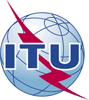 Union internationale des télécommunicationsBureau de la Normalisation des TélécommunicationsRéf.:Lettre collective TSB 2/13SG13/TK–	Aux administrations des Etats Membres de l'Union; –	aux Membres du Secteur UIT-T; –	aux Associés de l'UIT-T participant aux travaux de la Commission d'études 13;–	aux établissements universitaires participant aux travaux de l'UIT–	Aux administrations des Etats Membres de l'Union; –	aux Membres du Secteur UIT-T; –	aux Associés de l'UIT-T participant aux travaux de la Commission d'études 13;–	aux établissements universitaires participant aux travaux de l'UITTél.:+41 22 730 5126–	Aux administrations des Etats Membres de l'Union; –	aux Membres du Secteur UIT-T; –	aux Associés de l'UIT-T participant aux travaux de la Commission d'études 13;–	aux établissements universitaires participant aux travaux de l'UIT–	Aux administrations des Etats Membres de l'Union; –	aux Membres du Secteur UIT-T; –	aux Associés de l'UIT-T participant aux travaux de la Commission d'études 13;–	aux établissements universitaires participant aux travaux de l'UITFax:
E-mail:
Web:+41 22 730 5853
tsbsg13@itu.int
http://itu.int/go/tsg13–	Aux administrations des Etats Membres de l'Union; –	aux Membres du Secteur UIT-T; –	aux Associés de l'UIT-T participant aux travaux de la Commission d'études 13;–	aux établissements universitaires participant aux travaux de l'UIT–	Aux administrations des Etats Membres de l'Union; –	aux Membres du Secteur UIT-T; –	aux Associés de l'UIT-T participant aux travaux de la Commission d'études 13;–	aux établissements universitaires participant aux travaux de l'UITObjet:Réunion des Groupes de travail 1, 2 et 3/13 (Genève, 14 juillet 2017)Réunion des Groupes de travail 1, 2 et 3/13 (Genève, 14 juillet 2017)14 mai 2017–	Soumission des contributions des Membres de l'UIT-T pour lesquelles une traduction est demandée14 juin 2017–	Inscription préalable (en ligne depuis la page d'accueil de la commission d'études)–	Soumission des demandes de lettres pour faciliter l'obtention du visa (un modèle de demande est disponible ici)1er juillet 2017–	Soumission des contributions des Membres de l'UIT-T Veuillez agréer, Madame, Monsieur, l'assurance de ma considération distinguée.Chaesub Lee
Directeur du Bureau de la normalisation 
des télécommunications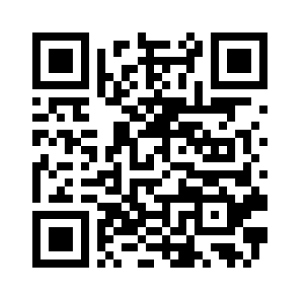 Informations les plus récentes concernant les réunions 